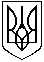 НОВОРОЗДІЛЬСЬКА МІСЬКА РАДА
  ЛЬВІВСЬКОЇ ОБЛАСТІ

РІШЕННЯ № 65522.07.2021Про доповнення Переліків першого та другого типу об’єктів комунального майна на території Новороздільської  міської ради для передачі майна в оренду на аукціоні та без проведення аукціону З метою доповнення Переліків першого та другого типу об’єктів комунального майна на території Новороздільської міської ради для передачі майна в оренду на аукціоні та без проведення аукціону затверджених рішенням сесії Новороздільської міської ради  № 40 від 17.12.2020р. (з змінами та доповненнями) та для врегулювання правових, економічних та організаційних відносин з оренди майна, відповідно до Закону України «Про оренду державного та комунального майна», ст. 25, 59 та п. 5 ст. 60 Закону України «Про місцеве самоврядування в Україні», IX сесія VIII демократичного скликання Новороздільської міської радиВ И Р І Ш И Л А:1. Внести зміни та доповнити Переліки першого та другого типів об’єктів комунального майна на території Новороздільської міської ради для передачі майна в оренду на аукціоні та без проведення аукціону, затвердженого рішенням сесії Новороздільської міської ради  № 40 від 17.12.2020р. (з змінами та доповненнями), а саме:1.1. Доповнити Перелік першого типу об’єктів майна територіальної громади Новороздільської міської ради для передачі майна в оренду на аукціоні, пунктам 33 та 34, 35  згідно додатку 1.1.2. у п. 30 та 31 Переліку першого типу майна територіальної громади Новороздільської міської ради для передачі майна в оренду на аукціоні змінити назву вулиці з Грушевського на Винниченка.	2.1. Доповнити Перелік другого типу об’єктів майна територіальної громади Новороздільської міської ради  для передачі майна в оренду без  проведення аукціону, пунктом 17, 18  згідно додатку 2.2.2. у п. 14. Переліку другого типу об’єктів майна територіальної громади Новороздільської міської ради  для передачі майна в оренду без  проведення аукціону змінити площу приміщень з 291,64 м2 на 311,44 м2.2.3. у п. 16. Переліку другого типу об’єктів майна територіальної громади Новороздільської міської ради  для передачі майна в оренду без  проведення аукціону змінити площу приміщень з 390,75 м2 на 346,86 м2  (І поверх з 190,52 м2 на 146,63 м2).	3. Контроль за виконанням даного рішення покласти на постійну комісію з питань комунального господарства, промисловості, підприємництва, інвестицій та охорони навколишнього природного середовища   (голова – Фартушок О. С.).МІСЬКИЙ ГОЛОВА                                                         Ярина  ЯЦЕНКО